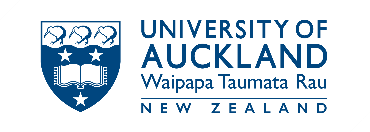 UPON HEARING THE FIRE ALARM: 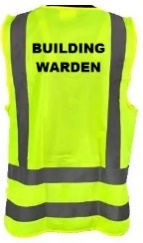 Proceed to the main entrance, collect the building warden vest and the evacuation checklist/boardGo to the fire panel and receive the floor warden reports.The fire panel is located:      Ensure Fire & Emergency have been called (you may delegate this).Our address is:      The nearest intersecting street is:      Ensure Security is called: Ext: 85000 or 0800 373 7550Use the evacuation checklist/board to verify the areas/floors that are clear when their area wardens report to youAppoint the wardens to direct occupants to the assembly point and assist with crowd controlThe assembly point is:      Liaise with Fire & Emergency upon their arrival, advising them of the evacuation status, including the location of any persons still in the buildingIf applicable:Hazard Plans are located:      Hazardous substances inventories available via SciTrackSafety data sheets are available via Gold FFXBuilding: